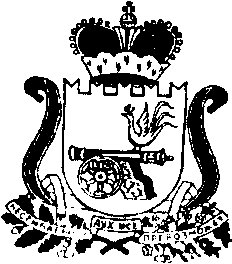 АДМИНИСТРАЦИЯ МУНИЦИПАЛЬНОГО ОБРАЗОВАНИЯ«КАРДЫМОВСКИЙ РАЙОН» СМОЛЕНСКОЙ ОБЛАСТИПОСТАНОВЛЕНИЕот ___.___.2021   № _____О внесении изменений в муниципальную программу «Комплексное развитие систем коммунальной инфраструктуры и благоустройство Кардымовского городского поселения Кардымовского района Смоленской области», утвержденную постановлением Администрации муниципального образования «Кардымовский район» Смоленской области от 31.01.2020 № 00043Администрация муниципального образования «Кардымовский район» Смоленской области постановляет:1. Внести в муниципальную программу «Комплексное развитие систем коммунальной инфраструктуры и благоустройство Кардымовского городского поселения Кардымовского района Смоленской области», утвержденную постановлением Администрации муниципального образования «Кардымовский район» Смоленской области от 31.01.2020 № 00043 «Об утверждении муниципальной программы «Комплексное развитие систем коммунальной инфраструктуры и благоустройство Кардымовского городского поселения Кардымовского района Смоленской области» (в ред. постановлений от 17.02.2020 № 00107, от 17.03.2020 № 00171, от 22.05.2020 № 00276, от 10.06.2020 № 00303, от 09.07.2020 № 00363, от 29.07.2020 № 00448. от 01.10.2020 № 00575, от 22.10.2020 № 00610, от 24.12.2020 № 00768, от 17.03.2021 № 00144, от 07.04.2021 № 00209) следующие изменения:1.1. В подпрограмму «Содержание дворовых территорий, автомобильных дорог и инженерных сооружений на них в границах поселения» внести следующие изменения:1.1.1. В паспорте Подпрограммы позицию «Источники и объемы финансирования  подпрограммы» изложить в новой редакции:1.1.2. Раздел 3 «Перечень подпрограммных мероприятий» изложить в новой редакции, согласно Приложению № 1 к настоящему постановлению.1.1.3. Раздел № 4  «Обоснование ресурсного обеспечения  подпрограммы» изложить в новой редакции:«Раздел 4. Обоснование ресурсного обеспечения  подпрограммыФинансирование подпрограммы предусматривается из средств бюджета Кардымовского городского поселения Кардымовского района Смоленской области, а также за счет средств бюджета Смоленской области. В основу расчета стоимости дорожных работ  положены укрупненные расценки сложившиеся в дорожном хозяйстве Европейской части России. При этом стоимость работ по проектированию, строительству и ремонту автомобильных дорог, искусственных сооружений и дворовых территорий принята на основе данных, полученных  для расчетов смет, разработанных отделом строительства и коммуникаций Администрации муниципального образования «Кардымовский район» Смоленской области.Общий объем финансирования Подпрограммы – 70 758 083,73 рублей, в том числе:- за счет средств бюджета Кардымовского городского поселения Кардымовского района Смоленской области (далее бюджет городского поселения) – 46 782 092,73  рублей;- за  счет  средств  бюджета  Смоленской  области  (далее областной бюджет) – 23 975 991,00 рублей;- за счет средств федерального бюджета – 0,00 рублей.Объем финансирования по годам:2020 год – 32 164 713,73  рублей, в том числе:- средства бюджета городского поселения – 8 188 722,73  рублей.- средства областного бюджета – 23 975 991,00   рублей.- средства федерального бюджета – 0,00 рублей.2021 год –  9 381 640,00 рублей, в том числе: - средства бюджета городского поселения –  9 381 640,00 рублей.- средства областного бюджета – 0,00 рублей.- средства федерального бюджета – 0,00 рублей.2022 год –  7 131 520,00 рублей, в том числе: - средства бюджета городского поселения – 7 131 520,00 рублей.- средства областного бюджета – 0,00 рублей.- средства федерального бюджета – 0,00 рублей.2023 год – 7 360 070,00  рублей, в том числе: - средства бюджета городского поселения –  7 360 070,00 рублей.- средства областного бюджета – 0,00 рублей.- средства федерального бюджета – 0,00 рублей.2024 год – 7 360 070,00  рублей, в том числе: - средства бюджета городского поселения –  7 360 070,00 рублей.- средства областного бюджета – 0,00 рублей.- средства федерального бюджета – 0,00 рублей.2025 год – 7 360 070,00  рублей, в том числе: - средства бюджета городского поселения –  7 360 070,00 рублей.- средства областного бюджета – 0,00 рублей.- средства федерального бюджета – 0,00 рублей.Уточнение объемов и стоимости работ будет производиться в процессе реализации мероприятий подпрограммы, при разработке проектно-сметной документации, проведении конкурсных торгов и выполнении дорожных работ».1.2. В подпрограмму «Благоустройство» внести следующие изменения:1.2.1. В паспорте Подпрограммы Позицию «Источники и объемы финансирования  подпрограммы» изложить в новой редакции:1.2.2. Раздел 3 «Перечень подпрограммных мероприятий» изложить в новой редакции, согласно Приложению № 2 к настоящему постановлению.1.2.3. Раздел № 4  «Обоснование ресурсного обеспечения  подпрограммы» изложить в новой редакции:«Объем денежных средств, необходимых для проведения мероприятий по благоустройству поселения Кардымовского городского поселения Кардымовского района Смоленской области, формируется за счет средств бюджета Кардымовского городского поселения Кардымовского района Смоленской области.Объем финансирования всего – 39 383 000,00 рублей, в том числе:- средства бюджета городского поселения –  39 383 000,00 рублей.- средства областного бюджета – 0,00 рублей.- средства федерального бюджета – 0,00 рублей.Объем финансирования по годам:2020 год – 9 767 000,00 рублей, в том числе:- средства бюджета городского поселения – 9 767 000,00  рублей.- средства областного бюджета – 0,00 рублей.- средства федерального бюджета – 0,00 рублей.2021 год – 8 152 400,00 рублей, в том числе: - средства бюджета городского поселения – 8 152 400,00 рублей.- средства областного бюджета – 0,00 рублей.- средства федерального бюджета – 0,00 рублей.2022 год -  5 767 900,00 рублей, в том числе: - средства бюджета городского поселения – 5 767 900,00 рублей.- средства областного бюджета – 0,00 рублей.- средства федерального бюджета – 0,00 рублей.2023 год -  5 231 900,00 рублей, в том числе:- средства бюджета городского поселения – 5 231 900,00  рублей.- средства областного бюджета – 0,00 рублей.- средства федерального бюджета – 0,00 рублей.2024 год -  5 231 900,00 рублей, в том числе:- средства бюджета городского поселения – 5 231 900,00  рублей.- средства областного бюджета – 0,00 рублей.- средства федерального бюджета – 0,00 рублей.2025 год -  5 231 900,00 рублей, в том числе:- средства бюджета городского поселения – 5 231 900,00  рублей.- средства областного бюджета – 0,00 рублей.- средства федерального бюджета – 0,00 рублей.Объем расходов на выполнение мероприятий подпрограммы подлежит ежегодному уточнению в процессе исполнения бюджета городского поселения и при формировании бюджета на очередной финансовый год».2. Контроль исполнения настоящего постановления возложить на заместителя Главы муниципального образования «Кардымовский район» Смоленской области (Д.С. Дацко).Приложение № 1к постановлению Администрации муниципального образования  «Кардымовский район Смоленской областиот ________________ № _________Раздел 3. Перечень подпрограммных мероприятий                                    табл. 1Приложение №2к постановлению Администрации муниципального образования  «Кардымовский район Смоленской областиот ________________ № _________Раздел 3. Перечень подпрограммных мероприятий                                       табл. 4Источники и объемы финансирования  подпрограммы                           Общий объем финансирования Подпрограммы – 70 758 083,73 рублей, в том числе:- за счет средств бюджета Кардымовского городского поселения Кардымовского района Смоленской области (далее бюджет городского поселения) – 46 782 092,73  рублей;- за  счет  средств  бюджета  Смоленской  области  (далее областной бюджет) – 23 975 991,00 рублей;- за счет средств федерального бюджета – 0,00 рублей.Объем финансирования по годам:2020 год – 32 164 713,73  рублей, в том числе:- средства бюджета городского поселения – 8 188 722,73  рублей.- средства областного бюджета – 23 975 991,00   рублей.- средства федерального бюджета – 0,00 рублей.2021 год –  9 381 640,00 рублей, в том числе: - средства бюджета городского поселения –  9 381 640,00 рублей.- средства областного бюджета – 0,00 рублей.- средства федерального бюджета – 0,00 рублей.2022 год –  7 131 520,00 рублей, в том числе: - средства бюджета городского поселения – 7 131 520,00 рублей.- средства областного бюджета – 0,00 рублей.- средства федерального бюджета – 0,00 рублей.2023 год – 7 360 070,00  рублей, в том числе: - средства бюджета городского поселения –  7 360 070,00 рублей.- средства областного бюджета – 0,00 рублей.- средства федерального бюджета – 0,00 рублей.2024 год – 7 360 070,00  рублей, в том числе: - средства бюджета городского поселения –  7 360 070,00 рублей.- средства областного бюджета – 0,00 рублей.- средства федерального бюджета – 0,00 рублей.2025 год – 7 360 070,00  рублей, в том числе: - средства бюджета городского поселения –  7 360 070,00 рублей.- средства областного бюджета – 0,00 рублей.- средства федерального бюджета – 0,00 рублей.Источники и объемы финансирования  подпрограммы                           Объем финансирования всего – 39 383 000,00 рублей, в том числе:- средства бюджета городского поселения –  39 383 000,00 рублей.- средства областного бюджета – 0,00 рублей.- средства федерального бюджета – 0,00 рублей.Объем финансирования по годам:2020 год – 9 767 000,00 рублей, в том числе:- средства бюджета городского поселения – 9 767 000,00  рублей.- средства областного бюджета – 0,00 рублей.- средства федерального бюджета – 0,00 рублей.2021 год – 8 152 400,00 рублей, в том числе: - средства бюджета городского поселения – 8 152 400,00 рублей.- средства областного бюджета – 0,00 рублей.- средства федерального бюджета – 0,00 рублей.2022 год -  5 767 900,00 рублей, в том числе: - средства бюджета городского поселения – 5 767 900,00 рублей.- средства областного бюджета – 0,00 рублей.- средства федерального бюджета – 0,00 рублей.2023 год -  5 231 900,00 рублей, в том числе:- средства бюджета городского поселения – 5 231 900,00  рублей.- средства областного бюджета – 0,00 рублей.- средства федерального бюджета – 0,00 рублей.2024 год -  5 231 900,00 рублей, в том числе:- средства бюджета городского поселения – 5 231 900,00  рублей.- средства областного бюджета – 0,00 рублей.- средства федерального бюджета – 0,00 рублей..2025 год -  5 231 900,00 рублей, в том числе:- средства бюджета городского поселения – 5 231 900,00  рублей.- средства областного бюджета – 0,00 рублей.- средства федерального бюджета – 0,00 рублей.Глава муниципального образования  «Кардымовский район» Смоленской областиП.П. Никитенков№п/пНаименование мероприятияСрок реализацииСрок реализацииСрок реализацииИсполнительИсполнительИсполнительОбъем финансирования (руб.)Объем финансирования (руб.)Объем финансирования (руб.)Объем финансирования (руб.)Объем финансирования (руб.)Объем финансирования (руб.)Объем финансирования (руб.)Объем финансирования (руб.)Объем финансирования (руб.)Объем финансирования (руб.)Объем финансирования (руб.)Объем финансирования (руб.)Объем финансирования (руб.)Объем финансирования (руб.)Источник финансированияИсточник финансирования№п/пНаименование мероприятияСрок реализацииСрок реализацииСрок реализацииИсполнительИсполнительИсполнительвсегов том числе по годамв том числе по годамв том числе по годамв том числе по годамв том числе по годамв том числе по годамв том числе по годамв том числе по годамв том числе по годамв том числе по годамв том числе по годамв том числе по годамв том числе по годамИсточник финансированияИсточник финансирования№п/пНаименование мероприятияСрок реализацииСрок реализацииСрок реализацииИсполнительИсполнительИсполнительвсего2020202020212021202120222022202320232024202420252025Источник финансированияИсточник финансирования123334445667778899101011111212Задача 1. «Ремонт автомобильных дорог в рамках дорожного фонда»	Задача 1. «Ремонт автомобильных дорог в рамках дорожного фонда»	Задача 1. «Ремонт автомобильных дорог в рамках дорожного фонда»	Задача 1. «Ремонт автомобильных дорог в рамках дорожного фонда»	Задача 1. «Ремонт автомобильных дорог в рамках дорожного фонда»	Задача 1. «Ремонт автомобильных дорог в рамках дорожного фонда»	Задача 1. «Ремонт автомобильных дорог в рамках дорожного фонда»	Задача 1. «Ремонт автомобильных дорог в рамках дорожного фонда»	Задача 1. «Ремонт автомобильных дорог в рамках дорожного фонда»	Задача 1. «Ремонт автомобильных дорог в рамках дорожного фонда»	Задача 1. «Ремонт автомобильных дорог в рамках дорожного фонда»	Задача 1. «Ремонт автомобильных дорог в рамках дорожного фонда»	Задача 1. «Ремонт автомобильных дорог в рамках дорожного фонда»	Задача 1. «Ремонт автомобильных дорог в рамках дорожного фонда»	Задача 1. «Ремонт автомобильных дорог в рамках дорожного фонда»	Задача 1. «Ремонт автомобильных дорог в рамках дорожного фонда»	Задача 1. «Ремонт автомобильных дорог в рамках дорожного фонда»	Задача 1. «Ремонт автомобильных дорог в рамках дорожного фонда»	Задача 1. «Ремонт автомобильных дорог в рамках дорожного фонда»	Задача 1. «Ремонт автомобильных дорог в рамках дорожного фонда»	Задача 1. «Ремонт автомобильных дорог в рамках дорожного фонда»	Задача 1. «Ремонт автомобильных дорог в рамках дорожного фонда»	Задача 1. «Ремонт автомобильных дорог в рамках дорожного фонда»	Задача 1. «Ремонт автомобильных дорог в рамках дорожного фонда»	1.1Ремонт дорог:- в п. Кардымово, в том числе улиц:Адмирала Балтина, Богречевой, Вокзальная, Гребнева, Железнодорожная, Зеленая, Индустриальная, Карьерная, 2-я Карьерная, Колхозная, Комсомольская, пер. Комсомольский, Коммунистическая, пер. Коммунистический, пер. Красноармейский, ул.Луговая, Марьинская, 2-я Марьинская, Матросова, 2020-20252020-2025Администрация муниципального образования «Кардымовский район» Смоленской областиАдминистрация муниципального образования «Кардымовский район» Смоленской областиАдминистрация муниципального образования «Кардымовский район» Смоленской области3 695 500,003 695 500,003 695 500,001 195 500,00900 000,00900 000,00400 000,00400 000,00400 000,00400 000,00400 000,00400 000,00400 000,00400 000,00бюджет городского поселениябюджет городского поселенияОзерная, Октябрьская, пер. Октябрьский, Парковая, Партизанская, пер. Партизанский, Первомайская, Победа, Привокзальная, Пригородная, Пристанционная, Садовая, Советская, Спортивная, Станционная, пер. Станционный, Чапаева, Шевченко, Заднепровская, пер. Зеленый, Придорожная, Лесная, Васильевская, пер. Марьинский, Дачная, Полевая.1.2.Ремонт дорог:- в п. Кардымово, в том числе улиц:Гагарина, Каменка, пер. Каменка, Красноармейская, Ленина, пер. Ленина, Предбазарная, пер. Предбазарный, Школьная, -д. Ермачки, -д. Кривцы, -д. Сопачево2020-20252020-2025Администрация муниципального образования «Кардымовский район» Смоленской областиАдминистрация муниципального образования «Кардымовский район» Смоленской областиАдминистрация муниципального образования «Кардымовский район» Смоленской области5 893 270,005 893 270,005 893 270,00690 600,001 293 540,001 293 540,00939 820,00939 820,00989 770,00989 770,00989 770,00989 770,00989 770,00989 770,00бюджет городского поселениябюджет городского поселения1.3.Ремонт, устройство остановочных павильонов, металлических ограждений дорог  в п. Кардымово2020-20212020-2021Администрация муниципального образования «Кардымовский район» Смоленской областиАдминистрация муниципального образования «Кардымовский район» Смоленской областиАдминистрация муниципального образования «Кардымовский район» Смоленской области535 790,00535 790,00535 790,00235 790,00300 000,00300 000,000,000,000,000,000,000,00 0,00 0,00бюджет городского поселениябюджет городского поселенияИтого:в том числе:по источникам финансированияИтого:в том числе:по источникам финансированияИтого:в том числе:по источникам финансированияИтого:в том числе:по источникам финансированияИтого:в том числе:по источникам финансированияИтого:в том числе:по источникам финансированияИтого:в том числе:по источникам финансирования10 124 560,0010 124 560,0010 124 560,002 121 890,002 493 540,002 493 540,001 339 820,001 339 820,001 389 770,001 389 770,001 389 770,001 389 770,001 389 770,001 389 770,00бюджет городского поселениябюджет городского поселениябюджет городского поселениябюджет городского поселениябюджет городского поселениябюджет городского поселениябюджет городского поселения10 124 560,0010 124 560,0010 124 560,002 121 890,002 493 540,002 493 540,001 339 820,001 339 820,001 389 770,001 389 770,001 389 770,001 389 770,001 389 770,001 389 770,00областной бюджетобластной бюджетобластной бюджетобластной бюджетобластной бюджетобластной бюджетобластной бюджет0,000,000,000,000,000,000,000,000,000,000,000,000,000,00федеральный бюджетфедеральный бюджетфедеральный бюджетфедеральный бюджетфедеральный бюджетфедеральный бюджетфедеральный бюджет0,000,000,000,000,000,000,000,000,000,000,000,000,000,00Задача 2. «Очистка, отсыпка, грейдерование и ямочный ремонт дорог»Задача 2. «Очистка, отсыпка, грейдерование и ямочный ремонт дорог»Задача 2. «Очистка, отсыпка, грейдерование и ямочный ремонт дорог»Задача 2. «Очистка, отсыпка, грейдерование и ямочный ремонт дорог»Задача 2. «Очистка, отсыпка, грейдерование и ямочный ремонт дорог»Задача 2. «Очистка, отсыпка, грейдерование и ямочный ремонт дорог»Задача 2. «Очистка, отсыпка, грейдерование и ямочный ремонт дорог»Задача 2. «Очистка, отсыпка, грейдерование и ямочный ремонт дорог»Задача 2. «Очистка, отсыпка, грейдерование и ямочный ремонт дорог»Задача 2. «Очистка, отсыпка, грейдерование и ямочный ремонт дорог»Задача 2. «Очистка, отсыпка, грейдерование и ямочный ремонт дорог»Задача 2. «Очистка, отсыпка, грейдерование и ямочный ремонт дорог»Задача 2. «Очистка, отсыпка, грейдерование и ямочный ремонт дорог»Задача 2. «Очистка, отсыпка, грейдерование и ямочный ремонт дорог»Задача 2. «Очистка, отсыпка, грейдерование и ямочный ремонт дорог»Задача 2. «Очистка, отсыпка, грейдерование и ямочный ремонт дорог»Задача 2. «Очистка, отсыпка, грейдерование и ямочный ремонт дорог»Задача 2. «Очистка, отсыпка, грейдерование и ямочный ремонт дорог»Задача 2. «Очистка, отсыпка, грейдерование и ямочный ремонт дорог»Задача 2. «Очистка, отсыпка, грейдерование и ямочный ремонт дорог»Задача 2. «Очистка, отсыпка, грейдерование и ямочный ремонт дорог»Задача 2. «Очистка, отсыпка, грейдерование и ямочный ремонт дорог»Задача 2. «Очистка, отсыпка, грейдерование и ямочный ремонт дорог»Задача 2. «Очистка, отсыпка, грейдерование и ямочный ремонт дорог»2.1«Очистка, отсыпка, грейдерование, ямочный ремонт дорог, замена стоек и щитков дорожных знаков, содержание дорожных знаков, покос обочин, установка пешеходного ограждения в районе нерегулируемых пешеходных переходов, а так же светофора типа Т7»«Очистка, отсыпка, грейдерование, ямочный ремонт дорог, замена стоек и щитков дорожных знаков, содержание дорожных знаков, покос обочин, установка пешеходного ограждения в районе нерегулируемых пешеходных переходов, а так же светофора типа Т7»2020-2025Администрация муниципального образования «Кардымовский район» Смоленской областиАдминистрация муниципального образования «Кардымовский район» Смоленской областиАдминистрация муниципального образования «Кардымовский район» Смоленской области11 900 000,0011 900 000,0011 900 000,002 000 000,001 900 000,001 900 000,002 000 000,002 000 000,00 2 000 000,00 2 000 000,002 000 000,002 000 000,002 000 000,002 000 000,00бюджет городского поселениябюджет городского поселенияИтого:в том числе:по источникам финансированияИтого:в том числе:по источникам финансированияИтого:в том числе:по источникам финансированияИтого:в том числе:по источникам финансированияИтого:в том числе:по источникам финансированияИтого:в том числе:по источникам финансированияИтого:в том числе:по источникам финансирования11 900 000,0011 900 000,0011 900 000,002 000 000,001 900 000,001 900 000,002 000 000,002 000 000,002 000 000,002 000 000,002 000 000,002 000 000,002 000 000,002 000 000,00бюджет городского поселениябюджет городского поселениябюджет городского поселениябюджет городского поселениябюджет городского поселениябюджет городского поселениябюджет городского поселения11 900 000,0011 900 000,0011 900 000,002 000 000,001 900 000,001 900 000,002 000 000,002 000 000,002 000 000,002 000 000,002 000 000,002 000 000,002 000 000,002 000 000,00областной бюджетобластной бюджетобластной бюджетобластной бюджетобластной бюджетобластной бюджетобластной бюджет0,000,000,000,000,000,000,000,000,000,000,000,000,000,00федеральный бюджетфедеральный бюджетфедеральный бюджетфедеральный бюджетфедеральный бюджетфедеральный бюджетфедеральный бюджет0,000,000,000,000,000,000,000,000,000,000,000,000,000,00Задача 3. «Оформление дорог в собственность и изготовление проектно-сметной документации»Задача 3. «Оформление дорог в собственность и изготовление проектно-сметной документации»Задача 3. «Оформление дорог в собственность и изготовление проектно-сметной документации»Задача 3. «Оформление дорог в собственность и изготовление проектно-сметной документации»Задача 3. «Оформление дорог в собственность и изготовление проектно-сметной документации»Задача 3. «Оформление дорог в собственность и изготовление проектно-сметной документации»Задача 3. «Оформление дорог в собственность и изготовление проектно-сметной документации»Задача 3. «Оформление дорог в собственность и изготовление проектно-сметной документации»Задача 3. «Оформление дорог в собственность и изготовление проектно-сметной документации»Задача 3. «Оформление дорог в собственность и изготовление проектно-сметной документации»Задача 3. «Оформление дорог в собственность и изготовление проектно-сметной документации»Задача 3. «Оформление дорог в собственность и изготовление проектно-сметной документации»Задача 3. «Оформление дорог в собственность и изготовление проектно-сметной документации»Задача 3. «Оформление дорог в собственность и изготовление проектно-сметной документации»Задача 3. «Оформление дорог в собственность и изготовление проектно-сметной документации»Задача 3. «Оформление дорог в собственность и изготовление проектно-сметной документации»Задача 3. «Оформление дорог в собственность и изготовление проектно-сметной документации»Задача 3. «Оформление дорог в собственность и изготовление проектно-сметной документации»Задача 3. «Оформление дорог в собственность и изготовление проектно-сметной документации»Задача 3. «Оформление дорог в собственность и изготовление проектно-сметной документации»Задача 3. «Оформление дорог в собственность и изготовление проектно-сметной документации»Задача 3. «Оформление дорог в собственность и изготовление проектно-сметной документации»Задача 3. «Оформление дорог в собственность и изготовление проектно-сметной документации»Задача 3. «Оформление дорог в собственность и изготовление проектно-сметной документации»3.1«Оформление дорог в собственность и изготовление проектно-сметной документации»«Оформление дорог в собственность и изготовление проектно-сметной документации»2020-2025Администрация муниципального образования «Кардымовский район» Смоленской областиАдминистрация муниципального образования «Кардымовский район» Смоленской областиАдминистрация муниципального образования «Кардымовский район» Смоленской области4 417 600,004 417 600,004 417 600,00415 000,00300 000,00300 000,00791 700,00791 700,00970 300,00970 300,00970 300,00970 300,00970 300,00970 300,00бюджет городского поселениябюджет городского поселенияИтого:в том числе:по источникам финансированияИтого:в том числе:по источникам финансированияИтого:в том числе:по источникам финансированияИтого:в том числе:по источникам финансированияИтого:в том числе:по источникам финансированияИтого:в том числе:по источникам финансированияИтого:в том числе:по источникам финансирования4 417 600,004 417 600,004 417 600,00415 000,00300 000,00300 000,00791 700,00791 700,00970 300,00970 300,00970 300,00970 300,00970 300,00970 300,00бюджет городского поселениябюджет городского поселениябюджет городского поселениябюджет городского поселениябюджет городского поселениябюджет городского поселениябюджет городского поселения4 417 600,004 417 600,004 417 600,00415 000,00300 000,00300 000,00791 700,00791 700,00970 300,00970 300,00970 300,00970 300,00970 300,00970 300,00областной бюджетобластной бюджетобластной бюджетобластной бюджетобластной бюджетобластной бюджетобластной бюджет0,000,000,000,000,000,000,000,000,000,000,000,000,000,00федеральный бюджетфедеральный бюджетфедеральный бюджетфедеральный бюджетфедеральный бюджетфедеральный бюджетфедеральный бюджет0,000,000,000,000,000,000,000,000,000,000,000,000,000,00Задача 4. «Капитальный ремонт дворовых территорий, тротуаров, пешеходных дорожек, проездов к дворовым территориям многоквартирных домов»Задача 4. «Капитальный ремонт дворовых территорий, тротуаров, пешеходных дорожек, проездов к дворовым территориям многоквартирных домов»Задача 4. «Капитальный ремонт дворовых территорий, тротуаров, пешеходных дорожек, проездов к дворовым территориям многоквартирных домов»Задача 4. «Капитальный ремонт дворовых территорий, тротуаров, пешеходных дорожек, проездов к дворовым территориям многоквартирных домов»Задача 4. «Капитальный ремонт дворовых территорий, тротуаров, пешеходных дорожек, проездов к дворовым территориям многоквартирных домов»Задача 4. «Капитальный ремонт дворовых территорий, тротуаров, пешеходных дорожек, проездов к дворовым территориям многоквартирных домов»Задача 4. «Капитальный ремонт дворовых территорий, тротуаров, пешеходных дорожек, проездов к дворовым территориям многоквартирных домов»Задача 4. «Капитальный ремонт дворовых территорий, тротуаров, пешеходных дорожек, проездов к дворовым территориям многоквартирных домов»Задача 4. «Капитальный ремонт дворовых территорий, тротуаров, пешеходных дорожек, проездов к дворовым территориям многоквартирных домов»Задача 4. «Капитальный ремонт дворовых территорий, тротуаров, пешеходных дорожек, проездов к дворовым территориям многоквартирных домов»Задача 4. «Капитальный ремонт дворовых территорий, тротуаров, пешеходных дорожек, проездов к дворовым территориям многоквартирных домов»Задача 4. «Капитальный ремонт дворовых территорий, тротуаров, пешеходных дорожек, проездов к дворовым территориям многоквартирных домов»Задача 4. «Капитальный ремонт дворовых территорий, тротуаров, пешеходных дорожек, проездов к дворовым территориям многоквартирных домов»Задача 4. «Капитальный ремонт дворовых территорий, тротуаров, пешеходных дорожек, проездов к дворовым территориям многоквартирных домов»Задача 4. «Капитальный ремонт дворовых территорий, тротуаров, пешеходных дорожек, проездов к дворовым территориям многоквартирных домов»Задача 4. «Капитальный ремонт дворовых территорий, тротуаров, пешеходных дорожек, проездов к дворовым территориям многоквартирных домов»Задача 4. «Капитальный ремонт дворовых территорий, тротуаров, пешеходных дорожек, проездов к дворовым территориям многоквартирных домов»Задача 4. «Капитальный ремонт дворовых территорий, тротуаров, пешеходных дорожек, проездов к дворовым территориям многоквартирных домов»Задача 4. «Капитальный ремонт дворовых территорий, тротуаров, пешеходных дорожек, проездов к дворовым территориям многоквартирных домов»Задача 4. «Капитальный ремонт дворовых территорий, тротуаров, пешеходных дорожек, проездов к дворовым территориям многоквартирных домов»Задача 4. «Капитальный ремонт дворовых территорий, тротуаров, пешеходных дорожек, проездов к дворовым территориям многоквартирных домов»Задача 4. «Капитальный ремонт дворовых территорий, тротуаров, пешеходных дорожек, проездов к дворовым территориям многоквартирных домов»Задача 4. «Капитальный ремонт дворовых территорий, тротуаров, пешеходных дорожек, проездов к дворовым территориям многоквартирных домов»Задача 4. «Капитальный ремонт дворовых территорий, тротуаров, пешеходных дорожек, проездов к дворовым территориям многоквартирных домов»4.1Ремонт, устройство пешеходных дорожек, тротуаров  по ул. Предбазарная, ул. Ленина, ул. Красноармейская,  ул. Школьная, ул. Социалистическая, около детского сада, в п. КардымовоРемонт, устройство пешеходных дорожек, тротуаров  по ул. Предбазарная, ул. Ленина, ул. Красноармейская,  ул. Школьная, ул. Социалистическая, около детского сада, в п. Кардымово2020-2021Администрация муниципального образования «Кардымовский район» Смоленской областиАдминистрация муниципального образования «Кардымовский район» Смоленской области1 360 000,001 360 000,001 360 000,001 360 000,0080 000,001 280 000,000,000,000,000,000,000,000,000,000,000,00бюджет городского поселения4.2Ремонт дворовой территории домов:- № 43, № 45, № 47 по ул. Ленина-  № 68, № 63 по ул. Ленина- № 1А, №1Б по ул. Коммунистической, п. КардымовоРемонт дворовой территории домов:- № 43, № 45, № 47 по ул. Ленина-  № 68, № 63 по ул. Ленина- № 1А, №1Б по ул. Коммунистической, п. Кардымово2021Администрация муниципального образования «Кардымовский район» Смоленской области Администрация муниципального образования «Кардымовский район» Смоленской области 3 353 100,003 353 100,003 353 100,003 353 100,000,003 353 100,000,000,000,000,000,000,000,000,000,000,00бюджет городского поселения4.3Ремонт дворовой территории д. № 13, № 15 по ул. Каменка, № 11 по ул. Социалистической, № 4 по ул. Школьной, №25,  27, 29 по ул. КрасноармейскойРемонт дворовой территории д. № 13, № 15 по ул. Каменка, № 11 по ул. Социалистической, № 4 по ул. Школьной, №25,  27, 29 по ул. Красноармейской2020-2025Администрация муниципального образования «Кардымовский район» Смоленской области Администрация муниципального образования «Кардымовский район» Смоленской области 15 547 832,7315 547 832,7315 547 832,7315 547 832,733 547 832,730,003 000 000,003 000 000,003 000 000,003 000 000,003 000 000,003 000 000,003 000 000,003 000 000,003 000 000,003 000 000,00бюджет городского поселенияИтого:в том числе:по источникам финансированияИтого:в том числе:по источникам финансированияИтого:в том числе:по источникам финансированияИтого:в том числе:по источникам финансированияИтого:в том числе:по источникам финансированияИтого:в том числе:по источникам финансирования20 260 932,7320 260 932,7320 260 932,7320 260 932,733 627 832,734 633 100,003 000 000,003 000 000,003 000 000,003 000 000,003 000 000,003 000 000,003 000 000,003 000 000,003 000 000,003 000 000,00- бюджет городского поселения- бюджет городского поселения- бюджет городского поселения- бюджет городского поселения- бюджет городского поселения- бюджет городского поселения20 260 932,7320 260 932,7320 260 932,7320 260 932,733 627 832,734 633 100,003 000 000,003 000 000,003 000 000,003 000 000,003 000 000,003 000 000,003 000 000,003 000 000,003 000 000,003 000 000,00- областной бюджет- областной бюджет- областной бюджет- областной бюджет- областной бюджет- областной бюджет0,000,000,000,000,000,000,000,000,000,000,000,000,000,000,000,00- федеральный бюджет- федеральный бюджет- федеральный бюджет- федеральный бюджет- федеральный бюджет- федеральный бюджет0,000,000,000,000,000,000,000,000,000,000,000,000,000,000,000,00Задача 5. Развитие сети автомобильных дорог общего пользования  регионального, межмуниципального и местного значенияЗадача 5. Развитие сети автомобильных дорог общего пользования  регионального, межмуниципального и местного значенияЗадача 5. Развитие сети автомобильных дорог общего пользования  регионального, межмуниципального и местного значенияЗадача 5. Развитие сети автомобильных дорог общего пользования  регионального, межмуниципального и местного значенияЗадача 5. Развитие сети автомобильных дорог общего пользования  регионального, межмуниципального и местного значенияЗадача 5. Развитие сети автомобильных дорог общего пользования  регионального, межмуниципального и местного значенияЗадача 5. Развитие сети автомобильных дорог общего пользования  регионального, межмуниципального и местного значенияЗадача 5. Развитие сети автомобильных дорог общего пользования  регионального, межмуниципального и местного значенияЗадача 5. Развитие сети автомобильных дорог общего пользования  регионального, межмуниципального и местного значенияЗадача 5. Развитие сети автомобильных дорог общего пользования  регионального, межмуниципального и местного значенияЗадача 5. Развитие сети автомобильных дорог общего пользования  регионального, межмуниципального и местного значенияЗадача 5. Развитие сети автомобильных дорог общего пользования  регионального, межмуниципального и местного значения5.1Ремонт участка дороги ул. Красноармейская п.Кардымово Кардымовского района Смоленской области  2020Администрация муниципального образования «Кардымовский район» Смоленской области9 745,289 745,280,000,000,000,000,00бюджет городского поселения5.1Ремонт участка дороги ул. Красноармейская п.Кардымово Кардымовского района Смоленской области  2020Администрация муниципального образования «Кардымовский район» Смоленской области9 734 691,149 734 691,140,000,000,000,000,00областной бюджет5.2Разработка проектно-сметной документации, государственная экспертиза и проверка достоверности сметной стоимости работ по объекту: «Реконструкция участка дороги по ул. Красноармейская от дома №31 до выезда из поселка Кардымово»2020Администрация муниципального образования «Кардымовский район» Смоленской области2 208,752 208,750,000,000,000,000,00бюджет городского поселения5.2Разработка проектно-сметной документации, государственная экспертиза и проверка достоверности сметной стоимости работ по объекту: «Реконструкция участка дороги по ул. Красноармейская от дома №31 до выезда из поселка Кардымово»2020Администрация муниципального образования «Кардымовский район» Смоленской области2 207 373,742 207 373,740,000,000,000,000,00областной бюджет5.3Ремонт участка дороги по ул. Каменка от д. 13 до пер. Предбазарный в п. Кардымово Кардымовского района Смоленской области  2020Администрация муниципального образования «Кардымовский район» Смоленской области3 090,993 090,990,000,000,000,000,00бюджет городского поселения5.3Ремонт участка дороги по ул. Каменка от д. 13 до пер. Предбазарный в п. Кардымово Кардымовского района Смоленской области  2020Администрация муниципального образования «Кардымовский район» Смоленской области3 087 899,013 087 899,010,000,000,000,000,00областной бюджет5.4Ремонт ул. Привокзальная Кардымовского района Смоленской области  2020Администрация муниципального образования «Кардымовский район» Смоленской области8 954,988 954,980,000,000,000,000,00бюджет городского поселения5.4Ремонт ул. Привокзальная Кардымовского района Смоленской области  2020Администрация муниципального образования «Кардымовский район» Смоленской области8 946 027,118 946 027,110,000,000,000,000,00областной бюджет5.5Реконструкция участка а/д по ул. Красноармейская в п. Кардымово от д. №31 до выезда (расширение проезжей части, обустройство тротуаров)2021Администрация муниципального образования «Кардымовский район» Смоленской области55 000,000,0055 000,000,000,000,000,00бюджет городского поселения5.5Реконструкция участка а/д по ул. Красноармейская в п. Кардымово от д. №31 до выезда (расширение проезжей части, обустройство тротуаров)2021Администрация муниципального образования «Кардымовский район» Смоленской области0,000,000,000,000,000,000,00областной бюджетИтого:в том числе:по источникам финансированияИтого:в том числе:по источникам финансированияИтого:в том числе:по источникам финансированияИтого:в том числе:по источникам финансирования24 054 991,0023 999 991,0055 000,000,000,000,000,00- бюджет городского поселения- бюджет городского поселения- бюджет городского поселения- бюджет городского поселения79 000 ,0024 000,0055 000,000,000,000,000,00- областной бюджет- областной бюджет- областной бюджет- областной бюджет23 975 991,0023 975 991,000,000,000,000,000,00- федеральный бюджет- федеральный бюджет- федеральный бюджет- федеральный бюджет0,000,000,000,000,000,000,00Всего по подпрограмме:в том числе:по источникам финансированияВсего по подпрограмме:в том числе:по источникам финансированияВсего по подпрограмме:в том числе:по источникам финансированияВсего по подпрограмме:в том числе:по источникам финансирования70 758 083,7332 164 713,739 381 640,007 131 520,007 360 070,007 360 070,007 360 070,00бюджет городского поселениябюджет городского поселениябюджет городского поселениябюджет городского поселения46 782 092,738 188 722,739 381 640,007 131 520,007 360 070,007 360 070,007 360 070,00областной бюджетобластной бюджетобластной бюджетобластной бюджет23 975 991,0023 975 991,000,000,000,000,000,00федеральный бюджетфедеральный бюджетфедеральный бюджетфедеральный бюджет0,000,000,000,000,000,00№п/пНаименование мероприятияСрок реализацииСрок реализацииСрок реализацииИсполнительИсполнительИсполнительОбъем финансирования (руб.)Объем финансирования (руб.)Объем финансирования (руб.)Объем финансирования (руб.)Объем финансирования (руб.)Объем финансирования (руб.)Объем финансирования (руб.)Объем финансирования (руб.)Источник финанси- рования№п/пНаименование мероприятияСрок реализацииСрок реализацииСрок реализацииИсполнительИсполнительИсполнительвсегов том числе по годамв том числе по годамв том числе по годамв том числе по годамв том числе по годамв том числе по годамв том числе по годамИсточник финанси- рования№п/пНаименование мероприятияСрок реализацииСрок реализацииСрок реализацииИсполнительИсполнительИсполнительвсего2020202120212022202320242025Источник финанси- рования12333444567789101112Задача 1. « Организация уличного освещения»Задача 1. « Организация уличного освещения»Задача 1. « Организация уличного освещения»Задача 1. « Организация уличного освещения»Задача 1. « Организация уличного освещения»Задача 1. « Организация уличного освещения»Задача 1. « Организация уличного освещения»Задача 1. « Организация уличного освещения»Задача 1. « Организация уличного освещения»Задача 1. « Организация уличного освещения»Задача 1. « Организация уличного освещения»Задача 1. « Организация уличного освещения»Задача 1. « Организация уличного освещения»Задача 1. « Организация уличного освещения»Задача 1. « Организация уличного освещения»Задача 1. « Организация уличного освещения»Задача 1. « Организация уличного освещения»1.1Организация уличного освещенияОрганизация уличного освещения2020-20252020-2025Администрация муниципального образования «Кардымовский район» Смоленской областиАдминистрация муниципального образования «Кардымовский район» Смоленской области16 091 200,0016 091 200,002 800 000,003 084 400,00 3 084 400,00 2 551 700,002 551 700,002 551 700,002 551 700,00бюджетгородского поселения1.2Техническое обслуживание уличного освещенияТехническое обслуживание уличного освещения2020-20252020-2025Администрация муниципального образования «Кардымовский район» Смоленской областиАдминистрация муниципального образования «Кардымовский район» Смоленской области3 360 000,003 360 000,00660 000,00700 000,00700 000,00500 000,00500 000,00500 000,00500 000,00бюджет городского поселения1.3Услуги связи для функционирования автоматизированной системы управления уличного освещенияУслуги связи для функционирования автоматизированной системы управления уличного освещения2020-20252020-2025Администрация муниципального образования «Кардымовский район» Смоленской областиАдминистрация муниципального образования «Кардымовский район» Смоленской области240 000,00240 000,0040 000,0040 000,0040 000,0040 000,0040 000,0040 000,0040 000,00бюджет городского поселенияИтого:в том числе: по источникам финансированияИтого:в том числе: по источникам финансированияИтого:в том числе: по источникам финансированияИтого:в том числе: по источникам финансированияИтого:в том числе: по источникам финансированияИтого:в том числе: по источникам финансированияИтого:в том числе: по источникам финансирования19 691 200,0019 691 200,003 500 000,003 824 400,003 824 400,003 091 700,003 091 700,003 091 700,003 091 700,00- бюджет городского поселения- бюджет городского поселения- бюджет городского поселения- бюджет городского поселения- бюджет городского поселения- бюджет городского поселения- бюджет городского поселения19 691 200,0019 691 200,003 500 000,003 824 400,003 824 400,003 091 700,003 091 700,003 091 700,003 091 700,00- областной бюджет- областной бюджет- областной бюджет- областной бюджет- областной бюджет- областной бюджет- областной бюджет0,000,000,000,000,000,000,000,000,00- федеральный бюджет- федеральный бюджет- федеральный бюджет- федеральный бюджет- федеральный бюджет- федеральный бюджет- федеральный бюджет0,000,000,000,000,000,000,000,000,00Задача 2.  «Организация и содержание мест захоронения»Задача 2.  «Организация и содержание мест захоронения»Задача 2.  «Организация и содержание мест захоронения»Задача 2.  «Организация и содержание мест захоронения»Задача 2.  «Организация и содержание мест захоронения»Задача 2.  «Организация и содержание мест захоронения»Задача 2.  «Организация и содержание мест захоронения»Задача 2.  «Организация и содержание мест захоронения»Задача 2.  «Организация и содержание мест захоронения»Задача 2.  «Организация и содержание мест захоронения»Задача 2.  «Организация и содержание мест захоронения»Задача 2.  «Организация и содержание мест захоронения»Задача 2.  «Организация и содержание мест захоронения»Задача 2.  «Организация и содержание мест захоронения»Задача 2.  «Организация и содержание мест захоронения»Задача 2.  «Организация и содержание мест захоронения»Задача 2.  «Организация и содержание мест захоронения»2.1Организация и содержание мест захоронения (в том числе перевозка невостребованных тел)Организация и содержание мест захоронения (в том числе перевозка невостребованных тел)2020-20252020-2025Администрация муниципального образования «Кардымовский район» Смоленской областиАдминистрация муниципального образования «Кардымовский район» Смоленской области1 196 500,001 196 500,00196 500,00200 000,00200 000,00200 000,00200 000,00200 000,00200 000,00бюджет городского поселенияИтого:в том числе: по источникам финансированияИтого:в том числе: по источникам финансированияИтого:в том числе: по источникам финансированияИтого:в том числе: по источникам финансированияИтого:в том числе: по источникам финансированияИтого:в том числе: по источникам финансированияИтого:в том числе: по источникам финансирования1 196 500,001 196 500,00196 500,00200 000,00200 000,00200 000,00200 000,00200 000,00200 000,00- бюджет городского поселения- бюджет городского поселения- бюджет городского поселения- бюджет городского поселения- бюджет городского поселения- бюджет городского поселения- бюджет городского поселения1 196 500,001 196 500,00196 500,00200 000,00200 000,00200 000,00200 000,00200 000,00200 000,00- областной бюджет- областной бюджет- областной бюджет- областной бюджет- областной бюджет- областной бюджет- областной бюджет0,000,000,000,000,000,000,000,000,00- федеральный бюджет- федеральный бюджет- федеральный бюджет- федеральный бюджет- федеральный бюджет- федеральный бюджет- федеральный бюджет0,000,000,000,000,000,000,000,000,00Задача 3.  «Организация работ по уборке территории и вывозу мусора»	Задача 3.  «Организация работ по уборке территории и вывозу мусора»	Задача 3.  «Организация работ по уборке территории и вывозу мусора»	Задача 3.  «Организация работ по уборке территории и вывозу мусора»	Задача 3.  «Организация работ по уборке территории и вывозу мусора»	Задача 3.  «Организация работ по уборке территории и вывозу мусора»	Задача 3.  «Организация работ по уборке территории и вывозу мусора»	Задача 3.  «Организация работ по уборке территории и вывозу мусора»	Задача 3.  «Организация работ по уборке территории и вывозу мусора»	Задача 3.  «Организация работ по уборке территории и вывозу мусора»	Задача 3.  «Организация работ по уборке территории и вывозу мусора»	Задача 3.  «Организация работ по уборке территории и вывозу мусора»	Задача 3.  «Организация работ по уборке территории и вывозу мусора»	Задача 3.  «Организация работ по уборке территории и вывозу мусора»	Задача 3.  «Организация работ по уборке территории и вывозу мусора»	Задача 3.  «Организация работ по уборке территории и вывозу мусора»	Задача 3.  «Организация работ по уборке территории и вывозу мусора»	3.1Удаление аварийных и сухостойных деревьев, обрезка веток, кронирование.Удаление аварийных и сухостойных деревьев, обрезка веток, кронирование.2020-20212020-2021Администрация муниципального образования «Кардымовский район» Смоленской областиАдминистрация муниципального образования «Кардымовский район» Смоленской областиАдминистрация муниципального образования «Кардымовский район» Смоленской области624 500,00324 500,00324 500,00300 000,000,000,000,000,00бюджет городского поселения3.2Содержание, уборка, полив улиц, вывоз ТБО и крупногабаритного мусора (несанкционированные свалки), чистка мусорных площадок от снега, грязи, мусора, посыпка их песком, прочистка и устройство сточных канав, сливных трубочек, побелка бордюрного камня, деревьев, изготовление и установка мусорных ограждений, покос, содержание газонов и катковСодержание, уборка, полив улиц, вывоз ТБО и крупногабаритного мусора (несанкционированные свалки), чистка мусорных площадок от снега, грязи, мусора, посыпка их песком, прочистка и устройство сточных канав, сливных трубочек, побелка бордюрного камня, деревьев, изготовление и установка мусорных ограждений, покос, содержание газонов и катков2020-20252020-2025Администрация муниципального образования «Кардымовский район» Смоленской областиАдминистрация муниципального образования «Кардымовский район» Смоленской областиАдминистрация муниципального образования «Кардымовский район» Смоленской области9 094 600,002 297 800,002 297 800,002 100 000,001 576 200,001 040 200,001 040 200,001 040 200,00бюджет городского поселенияИтого:в том числе:по источникам финансированияИтого:в том числе:по источникам финансированияИтого:в том числе:по источникам финансированияИтого:в том числе:по источникам финансированияИтого:в том числе:по источникам финансированияИтого:в том числе:по источникам финансированияИтого:в том числе:по источникам финансированияИтого:в том числе:по источникам финансирования9 719 100,002 622 300,002 622 300,002 400 000,001 576 200,001 040 200,001 040 200,001 040 200,00- бюджет городского поселения- бюджет городского поселения- бюджет городского поселения- бюджет городского поселения- бюджет городского поселения- бюджет городского поселения- бюджет городского поселения- бюджет городского поселения9 719 100,002 622 300,002 622 300,002 400 000,001 576 200,001 040 200,001 040 200,001 040 200,00- областной бюджет- областной бюджет- областной бюджет- областной бюджет- областной бюджет- областной бюджет- областной бюджет- областной бюджет0,000,000,000,000,000,000,000,00- федеральный бюджет- федеральный бюджет- федеральный бюджет- федеральный бюджет- федеральный бюджет- федеральный бюджет- федеральный бюджет- федеральный бюджет0,000,000,000,000,000,000,000,00Задача 4.  «Прочие расходы по благоустройству поселений»Задача 4.  «Прочие расходы по благоустройству поселений»Задача 4.  «Прочие расходы по благоустройству поселений»Задача 4.  «Прочие расходы по благоустройству поселений»Задача 4.  «Прочие расходы по благоустройству поселений»Задача 4.  «Прочие расходы по благоустройству поселений»Задача 4.  «Прочие расходы по благоустройству поселений»Задача 4.  «Прочие расходы по благоустройству поселений»Задача 4.  «Прочие расходы по благоустройству поселений»Задача 4.  «Прочие расходы по благоустройству поселений»Задача 4.  «Прочие расходы по благоустройству поселений»Задача 4.  «Прочие расходы по благоустройству поселений»Задача 4.  «Прочие расходы по благоустройству поселений»Задача 4.  «Прочие расходы по благоустройству поселений»Задача 4.  «Прочие расходы по благоустройству поселений»Задача 4.  «Прочие расходы по благоустройству поселений»Задача 4.  «Прочие расходы по благоустройству поселений»4.1Приобретение малых архитектурных форм, детских игровых, спортивных элементов и комплексов, номерных знаков домов и табличек названий улиц, информационных плакатов, саженцев деревьев, декоративных кустов, рассады цветов и семян газонных травПриобретение малых архитектурных форм, детских игровых, спортивных элементов и комплексов, номерных знаков домов и табличек названий улиц, информационных плакатов, саженцев деревьев, декоративных кустов, рассады цветов и семян газонных травПриобретение малых архитектурных форм, детских игровых, спортивных элементов и комплексов, номерных знаков домов и табличек названий улиц, информационных плакатов, саженцев деревьев, декоративных кустов, рассады цветов и семян газонных трав2020-20212020-2021Администрация муниципального образования «Кардымовский район» Смоленской областиАдминистрация муниципального образования «Кардымовский район» Смоленской области450 000,00350 000,00350 000,00100 000,000,000,000,000,00бюджет городского поселения4.2Благоустройство контейнерных площадок, ремонт детских площадок и отдельных игровых элементовБлагоустройство контейнерных площадок, ремонт детских площадок и отдельных игровых элементовБлагоустройство контейнерных площадок, ремонт детских площадок и отдельных игровых элементов2020-20252020-2025Администрация муниципального образования «Кардымовский район» Смоленской областиАдминистрация муниципального образования «Кардымовский район» Смоленской области4 498 200,00298 200,00298 200,00600 000,00900 000,00900 000,00900 000,00900 000,00бюджет городского поселения4.3Приобретение необходимых материалов для проведения субботников и уборки территории поселкаПриобретение необходимых материалов для проведения субботников и уборки территории поселкаПриобретение необходимых материалов для проведения субботников и уборки территории поселка2020-20212020-2021Администрация муниципального образования «Кардымовский район» Смоленской областиАдминистрация муниципального образования «Кардымовский район» Смоленской области230 000,00100 000,00100 000,00130 000,000,000,000,000,00бюджет городского поселения4.4Приобретение  универсальной машины дорожной на базе трактора Беларус-92П (комплектация: фронтальный погрузчик с челюстным ковшом, экскаваторное оборудование со смещаемой осью копания)Приобретение  универсальной машины дорожной на базе трактора Беларус-92П (комплектация: фронтальный погрузчик с челюстным ковшом, экскаваторное оборудование со смещаемой осью копания)Приобретение  универсальной машины дорожной на базе трактора Беларус-92П (комплектация: фронтальный погрузчик с челюстным ковшом, экскаваторное оборудование со смещаемой осью копания)20202020Администрация муниципального образования «Кардымовский район» Смоленской областиАдминистрация муниципального образования «Кардымовский район» Смоленской области2 700 000,002 700 000,002 700 000,000,000,000,000,000,00бюджет городского поселения4.5Приобретение навесного оборудования для коммунальной техникиПриобретение навесного оборудования для коммунальной техникиПриобретение навесного оборудования для коммунальной техники20212021Администрация муниципального образования «Кардымовский район» Смоленской областиАдминистрация муниципального образования «Кардымовский район» Смоленской области828 000,000,000,00828 000,000,000,000,000,00бюджет городского поселения4.6Отлов безнадзорных животныхОтлов безнадзорных животныхОтлов безнадзорных животных20212021Администрация муниципального образования «Кардымовский район» Смоленской областиАдминистрация муниципального образования «Кардымовский район» Смоленской области70 000,000,000,0070 000,000,000,000,000,00бюджет городского поселенияИтого:в том числе:по источникам финансированияИтого:в том числе:по источникам финансированияИтого:в том числе:по источникам финансированияИтого:в том числе:по источникам финансированияИтого:в том числе:по источникам финансированияИтого:в том числе:по источникам финансированияИтого:в том числе:по источникам финансированияИтого:в том числе:по источникам финансирования8 776 200,003 448 200,003 448 200,001 728 000,00900 000,00900 000,00900 000,00900 000,00- бюджет городского поселения- бюджет городского поселения- бюджет городского поселения- бюджет городского поселения- бюджет городского поселения- бюджет городского поселения- бюджет городского поселения- бюджет городского поселения8 776 200,00 3 448 200,00 3 448 200,001 728 000,00900 000,00900 000,00900 000,00900 000,00- областной бюджет- областной бюджет- областной бюджет- областной бюджет- областной бюджет- областной бюджет- областной бюджет- областной бюджет0,000,000,000,000,000,000,000,00- федеральный бюджет- федеральный бюджет- федеральный бюджет- федеральный бюджет- федеральный бюджет- федеральный бюджет- федеральный бюджет- федеральный бюджет0,000,000,000,000,000,000,000,00Всего по подпрограмме:в том числе:по источникам финансированияВсего по подпрограмме:в том числе:по источникам финансированияВсего по подпрограмме:в том числе:по источникам финансированияВсего по подпрограмме:в том числе:по источникам финансированияВсего по подпрограмме:в том числе:по источникам финансированияВсего по подпрограмме:в том числе:по источникам финансированияВсего по подпрограмме:в том числе:по источникам финансированияВсего по подпрограмме:в том числе:по источникам финансирования39 383 000,009 767 000,009 767 000,008 152 400,005 767 900,005 231 900,005 231 900,005 231 900,00- бюджет городского поселения- бюджет городского поселения- бюджет городского поселения- бюджет городского поселения- бюджет городского поселения- бюджет городского поселения- бюджет городского поселения- бюджет городского поселения39 383 000,009 767 000,009 767 000,008 152 400,005 767 900,005 231 900,005 231 900,005 231 900,00- областной бюджет- областной бюджет- областной бюджет- областной бюджет- областной бюджет- областной бюджет- областной бюджет- областной бюджет0,000,000,000,000,000,000,000,00- федеральный бюджет- федеральный бюджет- федеральный бюджет- федеральный бюджет- федеральный бюджет- федеральный бюджет- федеральный бюджет- федеральный бюджет0,000,000,000,000,000,000,000,00